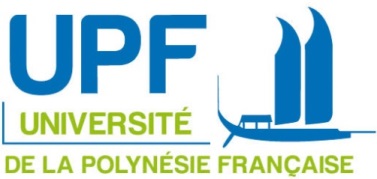 La date limite de retour de la fiche-réponse à l’appel à projet Investissement 2019 est fixée au 08/02/2019 délai de rigueur. Seules les fiches-réponses complètes et signées par le responsable du laboratoire d’accueil et le directeur du département seront prises en compte. Fiche-réponse à retourner à secretariat-recherche@upf.pf Dans le cadre du soutien à la recherche, la direction de l’UPF renouvelle cette année son appui financier à l’achat d’équipements pour ses laboratoires. Conformément à la délibération du Conseil d'Administration du 26 septembre 2017, déterminant les règles d'imputations des dépenses d'investissement et définissant le seuil de la dépense d'investissement à 95 465 XPF HT. Ce montant correspond au coût d'acquisition, frais de livraison et de douane inclus.Dans cette perspective, les porteurs de projets auront en charge le suivi et l’interface avec le fournisseur. Ils s’engagent à gérer les délais de livraison et s’assurer auprès du fournisseur de l’établissement d’une facture dans les délais impartis (dès réception de la commande). Ils assurent la transmission de ces informations au secrétariat et à la gestionnaire recherche (gestion-recherche@upf.pf)Les dossiers de demande seront constitués de :- La fiche réponse, composée de 3 volets : 1- La présentation du porteur de projet ;2- Une description détaillée de la demande (matériel concerné, montant, co-financements etc) ; 3- Un argumentaire. - Un devis détaillé pour une livraison à l’UPF, incluant :1- Le coût total du matériel ;2- Le coût de transport ;3- Les frais de transitaire/douane.Dans le cas d’une demande d’exonération de frais de douane, le montant de ceux-ci devra être indiqué clairement par le fournisseur. La date de livraison doit impérativement figurer sur les pro formats. Les devis incomplets ne seront pas examinés.L’obtention d’un co-financement sera considérée comme un atout dans l’arbitrage des demandes. L’acquisition de matériel potentiellement mutualisé est fortement encouragée.Mettre en évidence les liens entre l’investissement demandé et le projet de recherche du laboratoireIndiquer le montant de l’amortissement de chaque appareil, et sa durée d’utilisationPréciser les modalités d’utilisation de l’investissement dans les programmes en cours ou à venir